            İlçe Proje Yürütme Kurulu:                     OKUL PROJE İZLEME EKİBİ:T.C.İVRİNDİ KAYMAKAMLIĞIİlçe Milli Eğitim Müdürlüğü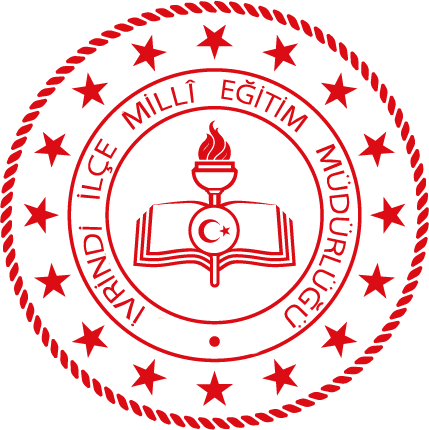 BU HAFTA SİZDEYİZ PROJESİİVRİNDİ-2020T.C.İVRİNDİ KAYMAKAMLIĞIİlçe Milli Eğitim MüdürlüğüBU HAFTA SİZDEYİZ PROJESİİVRİNDİ-2020T.C.İVRİNDİ KAYMAKAMLIĞIİlçe Milli Eğitim MüdürlüğüBU HAFTA SİZDEYİZ PROJESİİVRİNDİ-2020PROJENİN ADI:PROJENİN ADI:BU HAFTA SİZDEYİZPROJENİN GEREKÇESİ:PROJENİN GEREKÇESİ:Okullarımızda eğitim gören öğrencilerimizden birçoğunun velilerinin okullarımıza karşı ilgisiz olduğunu düşünmekteyiz. İlçemizde eğitim seviyesini yükseltme çalışmaları çerçevesinde, ailelerin eğitime büyük katkılarının olabileceğini düşündük. Bu çerçevede yapılacak bir plan dahilinde, her seviyeden belirlenecek öğrenci velilerinin evlerinin yada bulundukları köylerin ziyaret edilmesinin faydalı olacağı kanaatindeyiz.PROJENİN ÖZETİ:PROJENİN ÖZETİ:Okulumuzda eğitim gören öğrencilerin okul başarısına arttırmak için sosyal hayatını geçirdiği alanların tanınması aile ilişkilerinin yaşadığı ev yada bölgenin özelliklerinin bilinmesi aile fertlerinin eğitim ortamına katılması açısından önem arz etmektedir. Evlerine gidilen Ailenin çalışma koşullarına göre belirlenen tarihte evlerine gidilerek öğrenci ve ailenin durumu ile ilgili bilgiler edinilecek. Öğrencilerimizin çalışma alanları tespit edilerek gerekli görüldüğünde düzenlemeler istenecek. Projenin diğer ayağında Mahallelerimizdeki  okullarda taşıma yapılan köyleri ev ziyareti yerine köy ziyareti şeklinde planlayıp köy muhtarı ile iletişime geçilip ortak bir alanda toplanılması ve bunu en az 15 günde bir köy şeklinde planlanması Ziyarete giden görevlilerce değerlendirme formu doldurulması. Eksiklik, yapılan hataların ve güzel örneklerin raporlanması.PROJENİN AMACI VE HEDEFLERİ:PROJENİN AMACI VE HEDEFLERİ:Okul veli ilişkilerini geliştirerek başarıyı olumsuz etkileyecek faktörleri yerinde tespit ederek gerekli önlemleri almak.Ağır yaşam koşulları nedeni ile okulda istenilen başarıya ulaşamayan aileleri, köyünde veya  evinde ziyaret ederek bilgilendirmek.Yeni ve daha kullanışlı eğitim ortamları oluşturmak.Velilerin okula bakış açısını olumlu yönde geliştirmek.PROJEYİ YÜRÜTECEK KİŞİ/KURUM/KURULUŞLAR:PROJEYİ YÜRÜTECEK KİŞİ/KURUM/KURULUŞLAR:  Tüm OkullarPROJENİN UYGULAMA ADIMLARI:PROJENİN UYGULAMA ADIMLARI:       Yapılacak yıllık çalışma planına göre, velilere önceden haber verilerek ilgili öğrencinin sınıf rehber öğretmeni, okul idaresinden bir kişi, Rehber Öğretmen, branş öğretmelerinden bir kişi, uygun olursa zümre öğretmenleri tarafından ziyaret edilecektir.        Ziyaret esnasında velinin izni dahilinde toplu resim çekilecek.                             Ziyaret formu, ziyarete giden öğretmenler tarafından doldurularak yapılan tespitlerle birlikte proje sorumlularına teslim edilecek.       Tespit sonucuna göre önlemler alınarak çözüm yolları aranacak.Proje uzaktan eğitim sürecinde zoom yada eba üzerinden online veli toplantıları şeklinde devam ettirilecektir.PROJENİN UYGULANACAĞI YER:PROJENİN UYGULANACAĞI YER:Projeyi uygulamak isteyen Tüm OkullarPROJENİN BAŞLAMA/BİTİŞ TARİHİ:PROJENİN BAŞLAMA/BİTİŞ TARİHİ:2020–2021 eğitim öğretim yılıPROJENİN MALİYETİ:PROJENİN MALİYETİ:Gönüllülük esas alındığı için maliyet yoktur. PROJE ÇIKTILARI:PROJE ÇIKTILARI:Okul veli iletişiminin artmasıÖğrencinin motivasyonunun yükselmesiÖğrencinin başarısının artmasıSÜRDÜRÜLEBİLİRLİK:SÜRDÜRÜLEBİLİRLİK:Başlanan bu projenin her eğitim-öğretim döneminde yenilenerek devam ettirilmesi düşünülmektedir. RİSKLER:RİSKLER:        Ziyaret amacının doğru anlatılamaması sonucu doğabilecek olumsuzluklar.        Ziyaret zamanının iyi tespit edilememesi.        Tüm öğrencilere gidilememesi.PROJEYİ HAZIRLAYAN: OKULUN ADI, HAZIRLAYANIN ADI SOYADI, E-MAİL, TEL: PROJEYİ HAZIRLAYAN: OKULUN ADI, HAZIRLAYANIN ADI SOYADI, E-MAİL, TEL: İvrindi İlçe Milli Eğitim MüdürlüğüÖzel Büro 2664561201 ADI SOYADIGÖREVİGökay TUNCERŞube MüdürüSalih KURT 7 Eylül İlkokulu MüdürüAhmet ÇETİN Büyükfındık İlkokulu MüdürüAhmet ZORLU Büyükyenice İlkokulu MüdürüAbdülkadir ÖZDEMİR Okçular İlkokulu MüdürüKamil BULUT Demirciler İlkokulu MüdürüSeval ÇAKIR Evciler İlkokulu MüdürüOrhun TURGUT Gazievrenos İlkokulu MüdürüMustafa AYDIN Gökçeyazı Çok Programlı Anadolu Lisesi MüdürüAyşe Serpil AYDIN Gümeli Ortaokulu MüdürüHüseyin TOPAL Halk Eğitim Merkezi MüdürüRamazan DOĞAN İ.Sefa Giray Bozören İlkokulu Müdürüİsmail CAMCI İvrindi Anadolu İmam Hatip Lisesi MüdürüFatih HANGÜL ŞFT Mesleki ve Teknik Anadolu Lisesi MüdürüSüleyman KOPUK İvrindi Mesleki Ve Teknik Anadolu Lisesi MüdürüVolkan ESEN İvrindi Anadolu LisesiAdem GÖKALP Kayapa Ortaokulu MüdürüYusuf ÇETİN Korucu Şehit Bülent Emen ÇPL MüdürüBilgin KATMERLİKAYA Korucu İlkokuluMehmet YILDIRIM Korucu Yatılı Bölge Ortaokulu MüdürüCemil YILMAZ Küçükyenice İlkokulu MüdürüDevrim KENDİGELEN Değirmenbaşı İlkokulu MüdürüMehmet İPEK Soğanbükü Müdafa-İ Hukuk Ortaokulu MüdürüSelma KAYA Susuzyayla İlkokulu MüdürüÖnder LAPANTA Şehit Turan Kurt Ortaokulu MüdürüGüllü KESİMCİ Vilayetler Birliği Şehit Gediz Çivi Anaokulu MüdürüEvren KAYA Yağlılar İlkokulu MüdürüAysema KIRAÇ Yürekli İlkokulu MüdürüADI SOYADIGÖREVİ